Переписать и перевести на с .190 разделы Zeit, Unser HeimЗадание выслать до 23.05.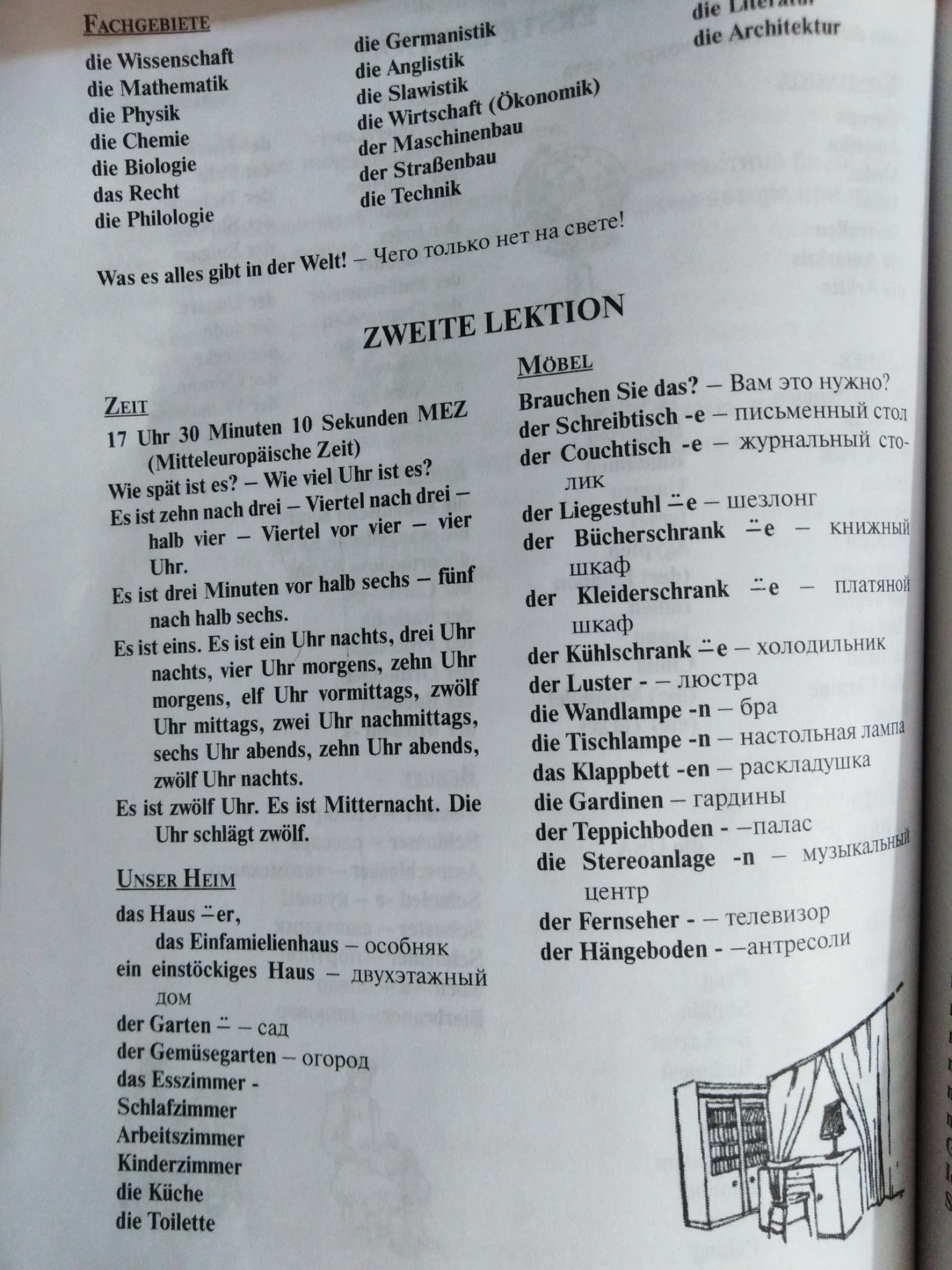 